                  Home Schooling 26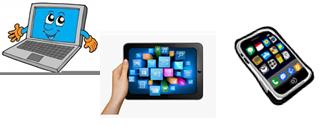 TODAY WE’RE LEARNING TO COUNT TO TWENTY!https://bit.ly/374uglz  WATCH AND SING: https://bit.ly/2UhADg3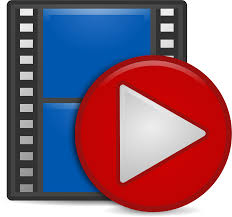 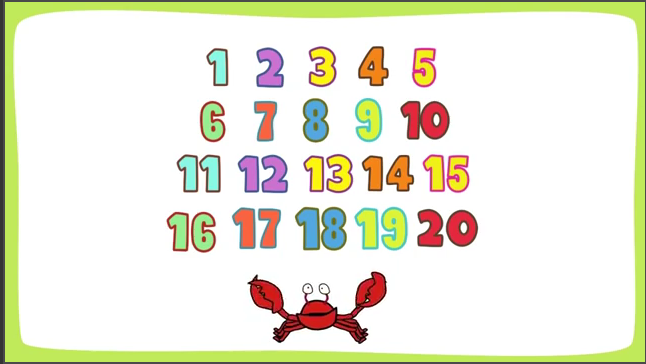 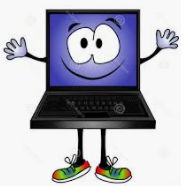 NOW CTRL+ CLICK AND WORK ONLINE:https://forms.gle/VNwiFUFoNzynX3hv9 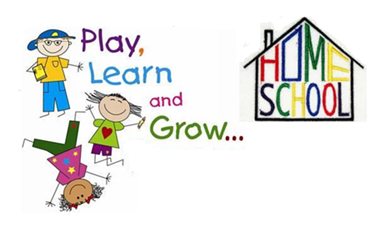 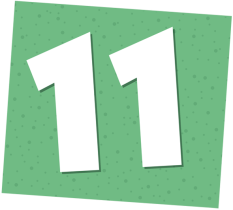 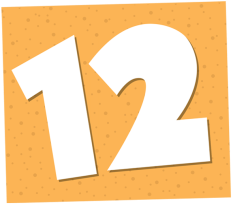 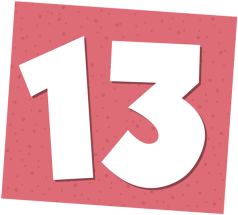 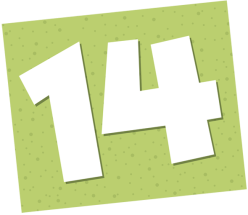 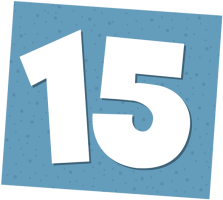 ELEVENTWELVETHIRTEENFOURTEENFIFTEEN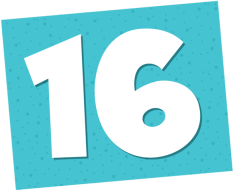 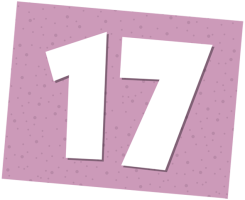 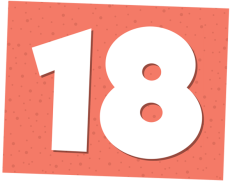 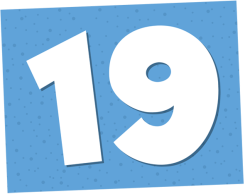 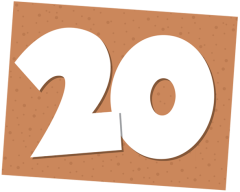 SIXTEENSEVENTEENEIGHTEENNINETEENTWENTYPRESS CTRL AND CLICK   TO LISTEN TO THE NUMBERS: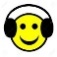 PLEASE PRESS “SUBMIT/SEND” AT THE END OF YOUR ONLINE WORKPOR FAVOR PRESIONAR “ENVIAR” AL FINAL DEL TRABAJO EN LINEA